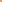 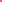 TermDefinitionExampleCount in ones, twos, tensSay numbers in order jumping in sets. 1,2,3,4,5,5,6,7,8,9,10,11,12,13…2,4,6,8,10,12,14,16,18,20,22…10,20,30,40,50,60,70,80,90,100                                  ArrayRectangular arrangements to show equal groups. 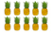 Groups ofMaking sets of an agreed number e.g. 5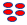 Equal groupsMaking sets of equal groups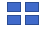 OddA number that cannot be divided into two equal groups5 is an odd number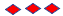 TermDefinitionDefinitionExampleEvenA number that can divided into two equal groupsA number that can divided into two equal groups6 is an even numberInstructional VocabularyInstructional VocabularyInstructional VocabularyInstructional VocabularyCarry onCarry onFind, choose, collectFind, choose, collectContinue, repeatContinue, repeatUse, make, buildUse, make, buildWhat comes next?What comes next?Tell me, describe, pick out, talk about, explain, show meTell me, describe, pick out, talk about, explain, show meCount in twos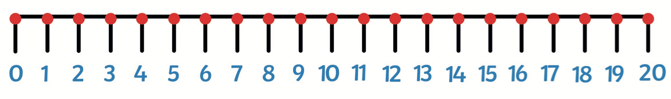 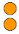 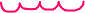 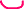 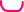 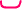 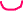 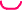 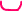 Doubles up to 101 + 1 = 22 + 2 = 43 + 3 = 64 + 4 = 85 + 5 = 10Count in fives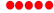 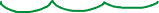 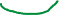 Double Multiples of tens10 + 10 = 20                      60 + 60 = 12020 + 20 = 40                      70 + 70 = 14030 + 30 = 60                      80 + 80 = 16040 + 40 = 80                      90 + 90 = 18050 + 50 = 100                100 + 100 = 200Count in tens 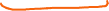 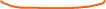 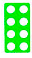 